АДМИНИСТРАЦИЯ КАРГАСОКСКОГО РАЙОНА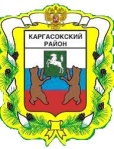 РАЙОННАЯ МЕЖВЕДОМСТВЕННАЯ КОМИССИЯ ПО ПРЕДУПРЕЖДЕНИЮ И ЛИКВИДАЦИИ ЧРЕЗВЫЧАЙНЫХ СИТУАЦИЙ И ОБЕСПЕЧЕНИЮ ПОЖАРНОЙ БЕЗОПАСНОСТИ__________________________________________________________________ПРОТОКОЛзаседания комиссии по предупреждению и ликвидации чрезвычайных ситуаций и обеспечению пожарной безопасности Администрации Каргасокского района08.08.2023      16.00   ул. Пушкина, д. 31, с. Каргасок, актовый зал                                    № 14ПРЕДСЕДАТЕЛЬСТВУЮЩИЙ НА ЗАСЕДАНИИ:Ащеулов Андрей Петрович -  Глава Каргасокского района – председатель комиссии, Герасимов Сергей Иванович – заместитель Главы Каргасокского района по общественной безопасности – начальник отдела общественной безопасности - заместитель председателя комиссии по чрезвычайным ситуациям и обеспечению пожарной безопасности, Веклич Н.А. – главный специалист по гражданской обороне и чрезвычайным ситуациям Администрации Каргасокского района – секретарь комиссии, Батурин К.В. - врио начальника ОМВД России по Каргасокскому району, Брагин Б.Н. – начальник ОНД и ПР по Каргасокскому району, Винокуров С.С. - Главный врач ОГБУЗ «Каргасокская» РБ,  Волков И.В. – заместитель 32 ПСЧ 4 ПСО ФПС ГПС ГУ МЧС России по Томской области, Коньшина О.В. - заместитель Главы Каргасокского района по экономике, Сыркин С.А. – начальник ОПС № 5 по Каргасокскому и Парабельскому районам, Платонов С.Г. – руководитель северного инспекторского отделения ГИМС ГУ МЧС России по Томской области,  Потапенко Е.В. – главный лесничий Каргасокского лесничества – филиала ОГКУ «Томсклес», Барышев Д.Е. - глава Каргасокского сельского поселения,ПРИНИМАЮТ УЧАСТИЕ В РАБОТЕ ЗАСЕДАНИЯ: Гельмес Роман Эдуардович – представитель Главного Управления МЧС России по Томской области, главы сельских поселений муниципального образования Каргасокский район (в режиме видеоконференцсвязи), Монголин С.В. – заместитель Главы Каргасокского района по вопросам жизнеобеспечения района – начальник отдела жизнеобеспечения, Шамраев А.Ф. – заместитель Главы Каргасокского района по социальным вопросам – начальник отдела по социальной работе.   Повестка:Об организации проведения работы по профилактике пожаров в жилом секторе муниципального образования «Каргасокский район» СЛУШАЛИ: Ащеулов Андрей Петрович - Глава   Каргасокского района – 08.08.2023 года в 06:55 (тск.) в ЕДДС Каргасокского района поступила информация от диспетчера 32 ПСЧ 4 ПСО ФПС ГПС ГУ МЧС России по Томской области о том, что в 06:15 произошло возгорание жилого дома в с. Средний Васюган, ул. Политехническая, д. 22 Б, кв. 2. При тушении пожара обнаружен погибший Краснов А.Н. 08.06.1960 г.р.Брагин Борис Николаевич – Начальник ОНД и ПР по Каргасокскому району – с начала 2023 года на территории Каргасокского района произошло 33 пожара (АППГ– 19), погибло 3 человека (АППГ–1), травмирован 1 человек (АППГ– 4). По сравнению с АППГ количество пожаров увеличилось на 68,4% (- 13 случаев), количество погибших увеличилось в 3 раза, количество травмированных снизилось в 4 раза.Во всех случаях, причиной возникновения пожаров, приведших к гибели людей явилось неосторожность при курении. Так, 29 января 2023 года, 15 мая 2023 года пожары с гибелью людей произошли в п. Мыльджино Средневасюганского с/п., а 08 августа в с. Средний Васюган того же Средневасюганского с/п.Профилактика пожаров в с. Средний Васюган осуществляется в основном силами личного состава ОПС-5 ПЧ с. Средний Васюган. Л/С ОПС-5 5 июля 2023 года был посещен погибший гр. Краснов А.Н. по адресу пожара, с погибшим была составлена профилактическая беседа, вручена памятка. Согласно информационного письма главы поселения современные датчики обнаружения дыма у погибшего не устанавливались.    В целях стабилизации обстановки с пожарами и последствий от них на территории Каргасокского района профилактика проводится в основном сотрудниками ОНД, личным составом 32 ПСЧ, личным составом ОПС-5 по Каргасокскому и Парабельскому районам, так же иными службами района по согласованию. Общими силами проведено 1610 подворовых обходов с охватом 7790 человек, в том числе посещено 232 социально-незащищённых семей. В рамках профилактический мероприятий распространено 2610 памяток. Проведено 1950 бесед с охват 7790 человек, в том числе 101 беседа проведена со школьниками, охват которых составил 2835 человек.Неоднократно на заседаниях КЧС и ПБ Каргасокского района, рассматривались вопросы обеспечения пожарной безопасности в многодетных семьях, семьях мобилизованных, однако без должного внимания осталась категория граждан, злоупотребляющих спиртными напитками, одиноко проживающие пенсионеры.Сыркин Сергей Александрович – Начальник ОПС № 5 по Каргасокскому и Парабельскому районам – по состоянию на 08.08.2023 сотрудниками ОПС-5 по Каргасокскому и Парабельскому районам на территории с. Средний Васюган  проверено 194 домовладения, охвачено 335 человек. Проведен 1 сход граждан, также были проведены занятия в дошкольных образовательных учреждениях и в образовательных учреждениях Средневасюганского сельского поселения. Проведено 5 инструктажей в организациях, 3 раза осуществлялось информирование населения о правилах пожарной безопасности через громкоговорящее устройство пожарного автомобиля. 05.07.2023 с погибшим Красновым А.Н. проведена профилактическая беседа о соблюдении правил пожарной безопасности в быту, имеются подтверждающие документы.  В пожарной части с. Средний Васюган имеется один пожарный автомобиль, на дежурстве находится 2 человека пожарный и водитель. Источником водоснабжения при тушении указанного выше пожара послужила водонапорная башня, расстояние до которой составило 500 метров. Указанный выше источник водоснабжения был исправен. Гельмес Роман Эдуардович – представитель Главного Управления МЧС России по Томской области – численности, технической оснащенности пожарной охраны и источников водоснабжения недостаточно. В отношении АДПИ следует отметить, что Постановлением Администрации Томской области от 03.08.2023 № 358а были утверждены правила предоставления и методика распределения иных межбюджетных трансфертов из областного бюджета местным бюджетам на финансовое обеспечение по оказанию помощи многодетным семьям, семьям, находящимся в трудной жизненной ситуации, в социально опасном положении, по приобретению, установке и обслуживанию АДПИ, в ближайшее время в муниципальные образования Томской области будут поступать денежные средства. Русаков Андрей Кузьмич – глава Средневасюганского сельского поселения – погибший Краснов А.Н. в последнее время употреблял спиртные напитки, вел асоциальный образ жизни. Причина возгорания пока не установлена. В доме отсутствовала электроэнергия. На территории с. Средний Васюган имеется открытый пожарный водоем. В отношении АДПИ следует сказать, что в 2015 году были закуплены пожарные извещатели и осуществлялось распространение местному населению. Списки многодетных семей, семей, находящихся в трудной жизненной ситуации и семей в социально опасном положении в Администрации Средневасюганского сельского поселения, имеются. На постоянной основе осуществляется размещение информационных материалов на официальном сайте и в социальных сетях о соблюдении правил пожарной безопасности.  Ащеулов Андрей Петрович - Глава   Каргасокского района – профилактическая работа Администрацией Каргасокского района ведется на постоянной основе посредством размещения информационных материалов на официальном сайте Администрации Каргасокского района в сети интернет и в социальных сетях. В образовательных учреждениях Каргасокского района проводится мероприятия по соблюдению пожарной безопасности в которых принимают участие представители федеральной и областной пожарной охраны. Поручения Комиссии по предупреждению и ликвидации чрезвычайных ситуаций и обеспечению пожарной безопасности Администрации Томской области выполняются неукоснительно.   РЕШИЛИ:      1. Принять к сведению информацию Ащеулова А.П., Брагина Б.Н., Сыркина С.А., Русакова А.К., Гельмеса Р.Э.  2.  Рекомендовать главам сельских поселений совместно с УООиП МО «Каргасокский район», ОГКУ «ЦСПН Каргасокского района»: 2.1 Актуализировать перечни мест проживания многодетных семей, семей, находящихся в трудной жизненной ситуации, в социально опасном положении, определить потребность в оснащении таких помещений АДПИ;Ответственный исполнитель: Главы сельских поселений, УООиП МО «Каргасокский район», ОГКУ «Центр социальной поддержки населения Каргасокского района» Срок исполнения: до 01.09.2023 г.3.  Рекомендовать главам сельских поселений:3.2 Провести ревизию и составить перечень жилых помещений, которым необходимо уделить особое внимание, в том числе аварийным домам, в которых проживают люди, определить потребность в оснащении таких помещений АДПИ;Ответственный исполнитель: Главы сельских поселений Срок исполнения: до 01.09.20233.3 Активизировать профилактические мероприятия в жилом секторе, направленные на адресную работу с гражданами по соблюдению мер пожарной безопасности в быту, в том числе, увеличить количество подворовых обходов, сходов с гражданами с привлечением представителей МЧС, полиции, общественных организаций, волонтеров и старост. Ответственный исполнитель: Главы сельских поселений Срок исполнения: постоянно.4. Главному специалисту по ГО и ЧС отдела общественной безопасности Администрации Каргасокского района подготовить и направить разъяснения главам сельских поселений о порядке предоставления иных межбюджетных трансфертов на приобретение АДПИ многодетным семьям, семьям, находящимся в трудной жизненной ситуации, в социально опасном положении. Ответственный исполнитель: Веклич Н.А. Срок исполнения: до 16.08.2023.5. Главному специалисту по ГО и ЧС отдела общественной безопасности Администрации Каргасокского района осуществлять общую рассылку, посредством электронной почты предприятиям, организациям и учреждениям Каргасокского района о соблюдении мер пожарной безопасности. Обеспечивать размещение тематических материалов на официальном сайте Администрации Каргасокского района в сети интернет и в социальных сетях. Ответственный исполнитель: Веклич Н.А.Срок исполнения: постоянноГлава Каргасокского района                                                                        А.П. Ащеулов                                                           Секретарь комиссии                                                                                      Н.А. Веклич